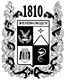 ПОСТАНОВЛЕНИЕадминистрации города-КУРОРТА железноводска ставропольского краяО внесении изменений в административный регламент предоставления
администрацией города-курорта Железноводска Ставропольского края
муниципальной услуги «Предоставление сведений, документов и материалов, содержащихся в государственной информационной системе обеспечения градостроительной деятельности», утвержденный постановлением 
администрации города-курорта Железноводска Ставропольского края от
30 августа 2019 г. № 678 «Об утверждении административного регламента предоставления администрацией города-курорта Железноводска 
Ставропольского края муниципальной услуги «Предоставление сведений, документов и материалов, содержащихся в государственной 
информационной системе обеспечения градостроительной деятельности»	В соответствии с Градостроительным кодексом Российской Федерации, федеральными законами от 06 октября 2003 г. № 131-ФЗ «Об общих принципах организации местного самоуправления в Российской Федерации»,
от 27 июля 2010 г. № 210-ФЗ «Об организации предоставления государственных и муниципальных услуг», от 06 апреля 2011 г. № 63-ФЗ «Об электронной подписи», Указом Президента Российской Федерации
от 07 мая 2012 г. № 601 «Об основных направлениях совершенствования системы государственного управления», постановлениями Правительства Российской Федерации от 25 августа 2012 г. № 852 «Об утверждении Правил использования усиленной квалификационной электронной  подписи при обращении за получением государственных и муниципальных услуг и о внесении изменения в Правила разработки и утверждения административных регламентов предоставления государственных услуг», от 13 марта 2020 г. 
№ 279 «Об информационном обеспечении градостроительной деятельности», распоряжением Правительства Ставропольского края от 17 июля 2013 г. 
№ 244-рп «О снижении административных барьеров, оптимизации и 
повышении качества предоставления государственных и муниципальных услуг в Ставропольском крае», постановлениями администрации 
города-курорта Железноводска Ставропольского края от 30 декабря 2011 г. № 1355 «Об утверждении Порядка разработки и утверждения 
административных регламентов предоставления муниципальных услуг»,
от 11 апреля 2019 г. № 273 «Об утверждении Перечней 

муниципальных услуг, предоставляемых на территории муниципального образования города-курорта Железноводска Ставропольского края, и контрольных (надзорных) функций, исполняемых на территории муниципального образования города-курорта Железноводска Ставропольского края», рекомендуемым типовым (примерным) перечнем муниципальных услуг, утвержденным рабочей группой по снижению административных барьеров и повышению доступности и качества предоставления государственных и муниципальных услуг в Ставропольском крае краевой межведомственной комиссии по вопросам социально-экономического развития Ставропольского края (протокол от 19 декабря 2019 г. № 5),ПОСТАНОВЛЯЮ:1. Утвердить прилагаемые изменения, которые вносятся в административный регламент предоставления администрацией города-курорта Железноводска Ставропольского края муниципальной услуги «Предоставление сведений, документов и материалов, содержащихся в государственной информационной системе обеспечения градостроительной деятельности», утвержденный постановлением администрации города-курорта Железноводска Ставропольского края от 30 августа 2019 г. № 678 «Об утверждении административного регламента предоставления администрацией города-курорта Железноводска Ставропольского края муниципальной услуги «Предоставление сведений, документов и материалов, содержащихся в государственной информационной системе обеспечения градостроительной деятельности».  	2. Опубликовать настоящее постановление в общественно-политическом еженедельнике «Железноводские ведомости» и разместить на официальном сайте Думы города-курорта Железноводска Ставропольского края и администрации города-курорта Железноводска Ставропольского края в сети Интернет.3. Контроль за выполнением настоящего постановления возложить на первого заместителя главы администрации города-курорта Железноводска Ставропольского края Бондаренко Н.Н.4.  Настоящее постановление вступает в силу со дня его официального опубликования.Глава города-курорта Железноводска Ставропольского края                                                                        Е.И. Моисеев				        			         УТВЕРЖДЕНЫ							        постановлением администрации							       города-курорта Железноводска							       Ставропольского края							       от 06 августа 2020 г. № 619ИЗМЕНЕНИЯ, которые вносятся в административный регламент предоставления администрацией города-курорта Железноводска Ставропольского края муниципальной услуги «Предоставление сведений, документов и 
материалов, содержащихся в государственной информационной системе обеспечения градостроительной деятельности», утвержденный
постановлением администрации города-курорта Железноводска 
Ставропольского края от 30 августа 2019 г. № 678 «Об утверждении 
административного регламента предоставления администрацией города-
курорта Железноводска Ставропольского края муниципальной услуги «Предоставление сведений, документов и материалов, содержащихся в 
государственной информационной системе обеспечения градостроительной деятельности»1. Пункт 2 подраздела «Круг заявителей» раздела I «Общие положения» дополнить абзацами третьим - шестым следующего содержания:«Сведения, документы, материалы предоставляются по межведомственным запросам:органов государственной власти Российской Федерации, органов государственной власти субъектов Российской Федерации;иных органов местного самоуправления;организаций (органов) по учету объектов недвижимого имущества, органов по учету государственного и муниципального имущества в отношении объектов капитального строительства.».2. В разделе II «Стандарт предоставления муниципальной услуги»:2.1. Пункт 14 подраздела «Результат предоставления муниципальной услуги» изложить в следующей редакции:«14.	Результатами предоставления муниципальной услуги являются:	предоставление сведений, документов, материалов и их копий, содержащихся в ИСОГД;	принятие решения об отказе в предоставлении сведений, документов, материалов и их копий, содержащихся в ИСОГД;	принятие решения об отказе в предоставлении муниципальной услуги.	Административная процедура предоставления муниципальной услуги завершается выдачей (направлением) заявителю одного из следующих документов:		документа, включающего в себя сведения, содержащиеся в ИСОГД, или подготовленного на основании таких сведений;		копии документа, материала (копий документов, материалов), содержащегося (содержащихся) в ИСОГД;	уведомления об отказе в предоставлении сведений, документов, материалов и их копий, содержащихся в ИСОГД;уведомления о принятом решении об отказе в предоставлении муниципальной услуги.».2.2. Пункт 15 подраздела «Общий срок предоставления муниципальной услуги» изложить в следующей редакции: «15. По запросам, направленным до 1 января 2022 г., сведения, документы, материалы предоставляются в течение 10 рабочих дней со дня осуществления оплаты физическим или юридическим лицом, по запросам, направленным после 1 января 2022 г., сведения, документы, материалы предоставляются в течение 5 рабочих дней со дня осуществления оплаты физическим или юридическим лицом.По межведомственным запросам сведения, документы, материалы предоставляются в срок не позднее 5 рабочих дней со дня регистрации запроса.».2.3. В пункте 16 подраздела «Перечень нормативных правовых актов, регулирующих отношения, возникающие в связи с предоставлением муниципальной услуги»:2.3.1. Абзац восьмой изложить в следующей редакции: «постановлением Правительства Российской Федерации от
13 марта 2020 г. № 279 «Об информационном обеспечении градостроительной деятельности» (Официальный интернет-портал правовой информации http://www.pravo.gov.ru, 17 марта 2020 г.; «Собрание законодательства Российской Федерации», № 12, ст. 1776, 23 марта 2020 г.);».2.3.2. Абзацы одиннадцатый и двенадцатый исключить.2.4. Пункт 17 подраздела «Исчерпывающий перечень документов, необходимых для предоставления муниципальной услуги и услуг, которые являются необходимыми и обязательными для предоставления муниципальной услуги, подлежащих представлению заявителем» дополнить абзацем двадцать первым следующего содержания:«Межведомственные запросы о предоставлении сведений, документов, материалов направляются в порядке информационного взаимодействия. В этом случае представление документа, подтверждающего внесение платы за предоставление сведений ИСОГД, не требуется.».2.5. В подразделе «Исчерпывающий перечень оснований для принятия решения об отказе в приеме к рассмотрению обращения за получением муниципальной услуги, решения об отказе в предоставлении муниципальной услуги»:2.5.1. Заголовок «Исчерпывающий перечень оснований для принятия решения об отказе в приеме к рассмотрению обращения за получением муниципальной услуги, решения об отказе в предоставлении муниципальной услуги» изложить в следующей редакции:«Исчерпывающий перечень оснований для принятия решения об отказе в приеме к рассмотрению обращения за получением муниципальной услуги, решения об отказе в предоставлении сведений, документов, материалов и их копий, содержащихся в ИСОГД, решения об отказе в предоставлении муниципальной услуги».2.5.2. Пункт 21 изложить в следующей редакции:	«21. Решение об отказе в предоставлении сведений, документов, материалов и их копий, содержащихся в ИСОГД, принимается в следующих случаях:	запрос, межведомственный запрос не содержит информации, указанной в пункте 8 Правил предоставления сведений, документов, материалов, содержащихся в государственных информационных системах обеспечения градостроительной деятельности, утвержденных постановлением Правительства Российской Федерации от 13 марта 2020 г. № 279 «Об информационном обеспечении градостроительной деятельности» (далее - Правила);запрос не отвечает требованиям пунктов 10 и 11 Правил;запрос осуществляется в отношении сведений, документов, материалов, которые в соответствии с законодательством Российской Федерации содержат информацию, доступ к которой ограничен, и пользователь не имеет права доступа к ней;по истечении 7 рабочих дней со дня направления пользователю уведомления об оплате предоставления сведений, документов, материалов информация об осуществлении пользователем оплаты предоставления сведений, документов, материалов у управления архитектуры отсутствует или оплата предоставления сведений, документов, материалов осуществлена не в полном объеме;запрашиваемые сведения, документы, материалы отсутствуют в информационной системе на дату рассмотрения запроса, межведомственного запроса.	В предоставлении муниципальной услуги отказывается в следующих случаях:	отсутствие документов, указанных в пункте 17 настоящего административного регламента;представленные заявителем документы не соответствуют требованиям, установленным пунктом 17 настоящего административного регламента;в представленных заявителем документах содержатся противоречивые сведения;заявление подано лицом, не имеющим полномочий на представительство заявителя; заявление в электронной форме подписано с использованием квалифицированной подписи, не принадлежащей заявителю (в случае возможности получения муниципальной услуги в электронной форме).».2.6. В пункте 23 подраздела «Порядок, размер и основания взимания государственной пошлины или иной платы, взимаемой за предоставление муниципальной услуги»:2.6.1. Абзацы второй - четвертый изложить в следующей редакции:«Размер платы за предоставление сведений устанавливается в соответствии с Правилами.Если плата за предоставление сведений, документов, материалов внесена в размере, превышающем общий размер платы, начисленной за предоставление сведений, документов, материалов, управление архитектуры по заявлению физического или юридического лица в срок не позднее 3 месяцев со дня поступления такого заявления обеспечивает возврат излишне уплаченных средств.Если заявителю было отказано в предоставлении сведений, документов, материалов по основанию, указанному в абзаце пятом пункта 21 настоящего административного регламента, в связи с внесением платы за предоставление сведений, документов, материалов не в полном объеме, управление архитектуры по заявлению физического или юридического лица в срок не позднее 3 месяцев со дня поступления такого заявления обеспечивает возврат уплаченных средств.».2.6.2. Абзац пятый исключить.3. В разделе III «Состав, последовательность и сроки выполнения административных процедур (действий), требования к порядку их выполнения, в том числе особенности выполнения административных процедур (действий) в электронной форме»:3.1. Подпункты «5» и «6» пункта 34 изложить в следующей редакции:	«5) принятие решения о предоставлении муниципальной услуги, об отказе в предоставлении сведений, документов, материалов и их копий, содержащихся в ИСОГД, либо об отказе в предоставлении муниципальной услуги;	6) выдача (направление) заявителю результата предоставления муниципальной услуги:		документа, включающего в себя сведения, содержащиеся в ИСОГД, или подготовленного на основании таких сведений;	 	копии документа, материала (копий документов, материалов), содержащегося (содержащихся) в ИСОГД;	уведомления об отказе в предоставлении сведений, документов, материалов и их копий, содержащихся в ИСОГД;уведомления о принятом решении об отказе в предоставлении муниципальной услуги.».3.2. В подразделе «Прием и регистрация заявления и документов (сведений)»:3.2.1. Абзац третий пункта 36 изложить в следующей редакции:«Специалист, ответственный за прием документов, расписывается 
в реестре передачи документов, принимает заявление и 
прилагаемый к нему пакет документов и регистрирует заявление 
в реестре предоставления сведений, документов, материалов в 
день их получения либо на следующий рабочий день


в случае их получения после 16 часов текущего рабочего дня или в выходной (праздничный) день (далее - регистрация запроса).».3.2.2. Абзац шестой подпункта «1» пункта 40 изложить в следующей редакции:«Специалист, ответственный за прием документов, выполняет регистрацию запроса с присвоением регистрационного номера, который формируется из двух частей:».3.3. Подпункт 49 подраздела «Проверка содержания документов (сведений), необходимых для предоставления муниципальной услуги, подготовка документов, подлежащих направлению заявителю» изложить в следующей редакции:«49. Специалист, ответственный за подготовку документов, проверяет:	наличие и содержание представленных заявителем документов (сведений);	проверяет наличие необходимых сведений, документов, материалов в ИСОГД; 		отнесены ли сведения, документы, материалы в соответствии с федеральными законами к категории ограниченного доступа;	проставляет отметку о выполнении административной процедуры в информационной системе (при наличии технической возможности).	Специалист, ответственный за подготовку документов: 	при подтверждении оснований для предоставления муниципальной услуги готовит:расчет размера платы за предоставление сведений, документов, материалов ИСОГД и  направляет заявителю по адресу электронной почты, указанному в запросе, и (или) в личный кабинет заявителя через федеральную государственную информационную систему «Единый портал государственных и муниципальных услуг (функций)» уведомление об оплате предоставления сведений, документов, материалов, в котором содержатся сведения об общем размере платы, расчете и сроках оплаты (с приложением в электронной форме документов (квитанции с реквизитами), необходимых для оплаты, в срок не более 2 рабочих дней со дня регистрации запроса;	документы, включающие в себя сведения, содержащиеся в ИСОГД или подготовленные на основании таких сведений, документов. материалов;	копию документа, материала (копии документов, материалов), содержащегося (содержащихся) в ИСОГД; 	при наличии оснований, перечисленных в пункте 21 настоящего административного регламента, готовит проект уведомления о принятом решении об отказе в предоставлении муниципальной услуги по форме согласно приложению 3 к административному регламенту, проект уведомления об отказе в предоставлении сведений, документов, материалов и их копий, содержащихся в ИСОГД по форме согласно приложению 5 к административному регламенту;	визирует подготовленные проекты документов и передает их начальнику управления архитектуры; проставляет отметку о выполнении административной процедуры в информационной системе (при наличии технической возможности).	Срок исполнения указанной административной процедуры 5 рабочих дней; в случае предоставления информации по межведомственным запросам 3 рабочих дня.».3.4. В подразделе «Принятие решения о предоставлении муниципальной услуги или об отказе в предоставлении муниципальной услуги»:3.4.1. В абзаце втором пункта 50 после слова «архитектуры» дополнить словами «в течение 1 рабочего дня».3.4.2. Абзацы пятый и шестой исключить. 	3.5. В подразделе «Выдача (направление) заявителю результата предоставления муниципальной услуги»:	3.5.1. Абзацы третий и четвертый пункта 51 изложить в следующей редакции:	«копии документа, материала (копий документов, материалов), содержащегося (содержащихся) в ИСОГД; 	уведомления о принятом решении об отказе в предоставлении муниципальной услуги, уведомления об отказе в предоставлении сведений, документов, материалов и их копий, содержащихся в ИСОГД.».3.5.2. Пункт 52 изложить в следующей редакции:«52. Специалист, ответственный за проверку:при наличии сведений, подтверждающих внесение платы в безналичной форме, выдает заявителю или его представителю подготовленные документы в течение 1 рабочего дня со дня их получения с внесением регистрационной записи в реестр предоставления сведений, документов, материалов, в котором также расписывается заявитель;обеспечивает предоставление сведений, документов, материалов, подготовленных по межведомственным запросам, в порядке информационного взаимодействия в течение 1 рабочего дня со дня их получения с внесением регистрационной записи в реестр предоставления сведений, документов, материалов. В этом случае представление документа, подтверждающего внесение платы за предоставление сведений ИСОГД, не требуется;проставляет отметку о выполнении административной процедуры в информационной системе (при наличии); передает личное дело заявителя специалисту управления архитектуры, ответственному за хранение личных дел, для последующей его регистрации и передачи в архив.».3.5.3. В пункте 53 слова «2 рабочих дней» заменить словами «1 рабочего дня».4. В заголовке раздела V «Формы контроля за исполнением административного регламента» цифру «V» заменить цифрой «IV». 5. Приложение 1 «ОБРАЗЕЦ оформления заявления о предоставлении сведений, документов и материалов, содержащихся в государственной информационной системе обеспечения градостроительной деятельности» к 
административному регламенту предоставления администрацией города-курорта Железноводска Ставропольского края муниципальной услуги «Предоставление сведений, документов и материалов, содержащихся в государственной информационной системе обеспечения градостроительной деятельности» (далее - административный регламент) изложить в редакции согласно приложению 1 к настоящим Изменениям.6. В приложении 2 «Образец оформления уведомления о принятом
решении об отказе в приеме к рассмотрению обращения за получением
муниципальной услуги» к административному регламенту:6.1. Заголовок «Образец оформления уведомления о принятом
решении об отказе в приеме к рассмотрению обращения за получением
муниципальной услуги» изложить в следующей редакции:«ОБРАЗЕЦоформления уведомления о принятом решении об отказе в приеме к рассмотрению обращения за получением муниципальной услуги«Предоставление сведений, документов и материалов, содержащихся в государственной информационной системе обеспечения градостроительной деятельности».6.2. Заголовок «УВЕДОМЛЕНИЕ о принятом решении об отказе в
приеме к рассмотрению обращения за получением муниципальной услуги» изложить в следующей редакции:«УВЕДОМЛЕНИЕ о принятом решении об отказе в приеме к рассмотрению обращения за получением муниципальной услуги «Предоставление сведений, документов и материалов, содержащихся в государственной информационной системе обеспечения градостроительной деятельности».7. В приложении 3 «ОБРАЗЕЦ оформления уведомления о принятом
решении об отказе в предоставлении муниципальной услуги» к административному регламенту:7.1. Заголовок «ОБРАЗЕЦ оформления уведомления о принятом
решении об отказе в предоставлении муниципальной услуги» изложить в следующей редакции:«ОБРАЗЕЦ оформления уведомления о принятом решении об отказе в предоставлении муниципальной услуги «Предоставление сведений, документов и материалов, содержащихся в государственной информационной системе обеспечения градостроительной деятельности».7.2. Заголовок «УВЕДОМЛЕНИЕ о принятом решении об отказе в предоставлении муниципальной услуги» изложить в следующей редакции:«УВЕДОМЛЕНИЕ о принятом решении об отказе в предоставлении муниципальной услуги «Предоставление сведений, документов и материалов, содержащихся в государственной информационной системе обеспечения градостроительной деятельности».8. Приложение 4 «БЛОК-СХЕМА административного регламента предоставления администрацией города-курорта Железноводска 
Ставропольского края муниципальной услуги «Предоставление сведений, документов и материалов, содержащихся в государственной информационной системе обеспечения градостроительной деятельности» к административному регламенту изложить в редакции согласно приложению 2 к настоящим Изменениям. 9. Дополнить административный регламент приложением 5 «ОБРАЗЕЦ оформления уведомления о принятом решении об отказе в предоставлении сведений, документов, материалов и их копий, содержащихся в государственной информационной системе обеспечения градостроительной деятельности» согласно приложению 3 к настоящим Изменениям.Первый заместитель главыадминистрации города-курорта Железноводска Ставропольского края				    Н.Н.Бондаренко	Приложение 1	к Изменениям, которые вносятсяв административный регламент   предоставления администрацией	города-курорта Железноводска	Ставропольского края 	муниципальной услуги	«Предоставление сведений, 	документов и материалов, 	содержащихся в государственной        	информационной системе 	обеспечения градостроительной 	деятельности», утвержденный 	постановлением администрации 	города-курорта Железноводска  	Ставропольского края от 	30 августа 2019 г. № 678 «Об 	утверждении административного 	регламента предоставления 	администрацией города-курорта Железноводска Ставропольского края муниципальной услуги «Предоставление сведений, документов и материалов, содержащихся в государственной информационной системе обеспечения градостроительной деятельности» 	«Приложение 1						      к административному регламенту 	предоставления администрацией 	города-курорта Железноводска 	Ставропольского края муниципальной 	услуги «Предоставление сведений, 	документов и материалов, 	содержащихся в государственной 	информационной системе 	обеспечения градостроительной 	деятельности»ОБРАЗЕЦоформления заявления о предоставлении сведений, документов и материалов, содержащихся в государственной информационной системе обеспечения градостроительной деятельностиЗаявлениео предоставлении сведений, документов и материалов, содержащихся в государственной информационной системе обеспечения градостроительной деятельности«_____» _________ 20____ г.			  ______________ (_____________)							(подпись)	      (расшифровка									           подписи)».							Приложение 2						к Изменениям, которые вносятся в административный   						регламент предоставления администрацией города-						курорта Железноводска Ставропольского края 												муниципальной услуги «Предоставление сведений, 						документов и материалов, содержащихся в 						государственной 	информационной системе 						обеспечения градостроительной деятельности», 						утвержденный постановлением администрации 						города-курорта Железноводска Ставропольского 						края от 30 августа 2019 г. № 678 «Об утверждении						административного регламента предоставления 						администрацией города-курорта Железноводска 						Ставропольского края муниципальной услуги 						«Предоставление сведений, документов и материалов, 						содержащихся в государственной информационной 						системе обеспечения градостроительной 	деятельности»		«Приложение 4к административному регламенту предоставления администрацией города-курорта Железноводска												Ставропольского края муниципальной услуги«Предоставление сведений, документов и материалов, 							содержащихся в государственной информационной 							системе обеспечения градостроительной 	деятельности»БЛОК-СХЕМА административного регламента предоставления администрацией города-курорта Железноводска Ставропольского края муниципальной услуги «Предоставление сведений, документов и материалов, содержащихся в государственной информационной системе обеспечения градостроительной деятельности»	».	Приложение 3	 к Изменениям, которые вносятся в административный регламент      предоставления администрацией	 города-курорта Железноводска	 Ставропольского края 	 муниципальной услуги	 «Предоставление сведений, 	документов и материалов, 	 содержащихся в государственной        	 информационной системе 	 обеспечения градостроительной 	 деятельности», утвержденный 	 постановлением администрации 	 города-курорта Железноводска  	 Ставропольского края от 	 30 августа 2019 г. № 678 «Об 	 утверждении административного     регламента предоставления  администрацией города-курорта  Железноводска Ставропольского     края муниципальной услуги   «Предоставление сведений,  документов и материалов,  содержащихся в государственной   информационной системе  обеспечения градостроительной  деятельности»«Приложение 5к административному регламентупредоставления администрациейгорода-курорта ЖелезноводскаСтавропольского края муниципальной услуги	«Предоставление сведений, 		 документов и материалов, 		 содержащихся в государственной 		 информационной системе 		 обеспечения градостроительной 	деятельности»ОБРАЗЕЦоформления уведомления о принятом решении об отказе в предоставлении сведений, документов, материалов и их копий, содержащихся в государственной информационной системе обеспечения градостроительной деятельности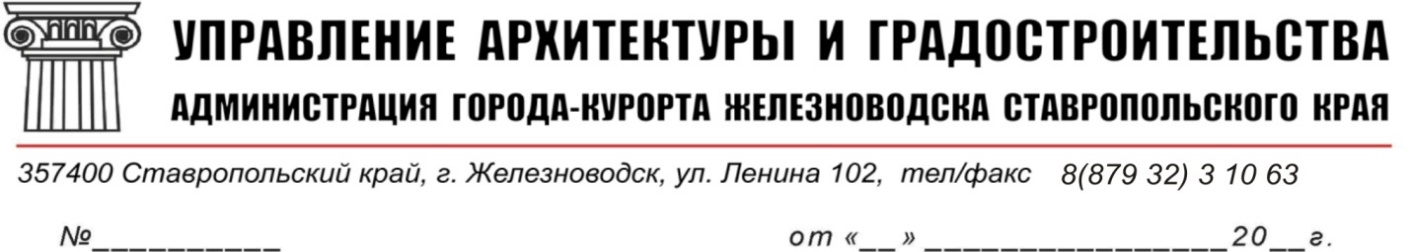 											Адрес											ФИОУведомление о принятом решении об отказе в предоставлении сведений, документов, материалов и их копий, содержащихся в государственной информационной системе обеспечения градостроительной деятельности	Ваше заявление о предоставлении сведений, документов и материалов, содержащихся в государственной информационной системе обеспечения градостроительной деятельности, рассмотрено. Управление архитектуры и градостроительства администрации города-курорта Железноводска Ставропольского края (далее - управление архитектуры) отказывает Вам в предоставлении сведений, документов, материалов и их копий, содержащихся в государственной информационной системе обеспечения градостроительной деятельности в соответствии с пунктом 21 административного регламента предоставления администрацией города-курорта Железноводска Ставропольского края муниципальной услуги «Предоставление сведений, документов и материалов, содержащихся в государственной информационной системе обеспечения градостроительной деятельности», утвержденного постановлением администрации города-курорта Железноводска Ставропольского края от ___ № ______ (далее - административный регламент), по следующим основаниям: ____________________________________ 
____________________________________________________________________________________________________________________________________.	(указание оснований)	Управление архитектуры сообщает, что в случае устранения указанных выше нарушений Вы вправе повторно обратиться с заявлением о предоставлении муниципальной услуги. Начальник управления архитектуры и градостроительстваадминистрации города-курорта Железноводска Ставропольского края - главный архитектор города                      _____________                ________________						  (подпись)	                       (И.О.Фамилия)Исполнитель телефон											         ».06 августа 2020 г.              г.Железноводск№619Начальнику управления архитектуры и градостроительства администрации города-курорта Железноводска Ставропольского края - главному архитектору города_______________________________________________________________ , (Ф.И.О. заявителя полностью)зарегистрированного по адресу: ________________________________тел. (_______) ____________________	Прошу предоставить сведения (документы, материалы – указать наименование)	Прошу предоставить сведения (документы, материалы – указать наименование)указать реквизитыраздел государственной информационной системы обеспечения градостроительной деятельностикадастровый номер (номера) земельного участка (земельных участков)адрес (адреса) объектов недвижимостисведения о границах территории, в отношении которой запрашиваются сведенияприложение: документы, материалы, которые должны содержать графическое описание местоположения границ этой территории, перечень координат характерных точек этих границ в системе координат, установленной для ведения Единого государственного реестра недвижимостиадрес электронной почты, на который должно быть направлено уведомление об оплате предоставления сведений, документов, материалов (в случае направления заявления в бумажной форме)в виде (указать нужное)  выпискив виде (указать нужное)  справкив виде (указать нужное)  копииформа предоставления сведений:на бумажном носителе, заверенные копии (количество экземпляров)форма предоставления сведений:в электронном виде, заверенные электронной   подписью                  способ доставкиполучить личноспособ доставкиполучить через представителя      способ доставкина адрес электронной почтыспособ доставкипосредством почтового отправленияспособ доставкипосредством СМЭВ